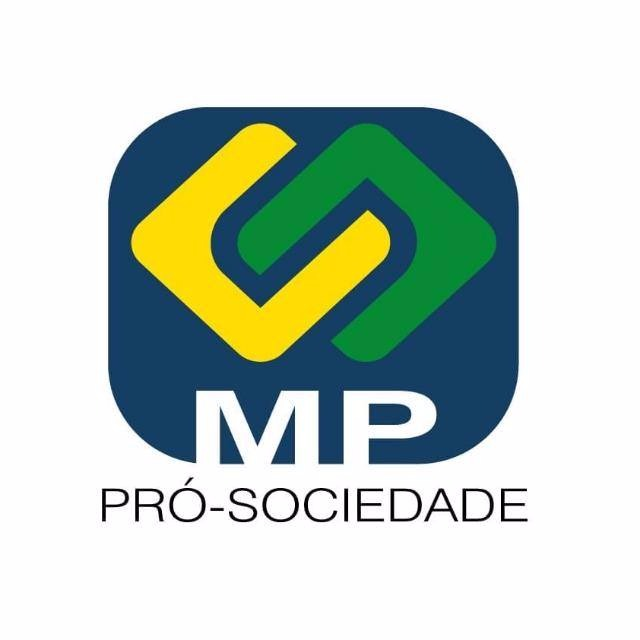 Caríssimos integrantes da Sociedade Brasileira,Post tenebras lux:Segundo a Constituição, o Ministério Público é o Defensor da Sociedade e, portanto, ela deve ser colocada em primeiro lugar por quem pretender se afirmar um Membro atuante do MP.Afirmamos categoricamente que o MP não é um "agente de transformação social" pois quem tem a legitimidade de agir para mudar é a própria Sociedade.Lembramos que o Capitalismo não é uma ideologia. É um fato concreto que se derivou da Revolução Industrial: aconteceu... Também não é ideologia o Conservadorismo: é um fato: as pessoas não querem que as coisas boas e belas sejam destruídas para se fazer coisas novas por cima dos escombros, lembrando o pensamento de Roger Scruton. Isso é uma tendência natural das sociedades. No mesmo sentido, também não é ideologia a Globalização: ela é um processo natural que derivou da revolução das comunicações, informática, dos transportes, e da tecnologia em geral. Não se confunde com o Globalismo e a confusão que vem sendo feita entre eles nos parece proposital e com intenções questionáveis.Ideologias são aquelas que, em suas nuances,  com base em idéias sem fulcro firme na realidade, portanto necessariamente  distorcidas,  buscam impor por formas variadas – sangue, destruição da cultura, da religião, da moral, do Direito, e outras – revolução que destrua o passado para refazer o presente a partir de experiências de engenharia social cujas cobaias são os indivíduos. É ideologia, também, o Globalismo, um movimento que visa a submeter soberanias nacionais a um poder central, seja regional ou mundial, de burocratas não eleitos pelo povo, isto é, que relativiza soberanias, tornando-as, no máximo, uma relativa autonomia: o que suprime, na prática, as culturas e, com elas: as Liberdades.Concordamos que se deve buscar um Ensino de qualidade, voltado para a capacitação e desenvolvimento das habilidades individuais e não para a formação de militantes de qualquer visão política. E que Educação é uma prerrogativa da família.A Arte decorre da própria existência de uma humanidade e se caracteriza por aliviar o ser humano e lhe despertar o melhor A beleza é uma necessidade universal do ser humano, que importa muito, como bem explicou Roger Scruton. Abrir mão do que é bom, sensível e belo seria uma ruptura no nosso modo de vida, e apto a levar ao caos, à barbárie e a condições que facilitam perigosas experiências de engenharia social.Entendemos que os agentes do governo não devem se voltar apenas para a defesa de direitos e garantias de criminosos e para a proteção deles; mas, principalmente, de suas vítimas inocentes: elas são a prioridade em qualquer hipótese.  Todas as decisões, para serem de interesse público, precisam se afastar da Bandidolatria e buscar minimizar o Democídio a que tem sido submetida a população brasileira: cremos no Efetivismo Penal.  Os Direitos Humanos são universais, mas as vítimas têm sido esquecidas e assim precisamos pensar a sério nos Direitos Humanos das Vítimas.Declaramos categoricamente que o maior princípio, valor, garantia e direito é a Liberdade, vez que, sem ela, a igualdade será sempre duvidosa, dependendo de crermos nas meras afirmações de coletivos, movimentos e do governo, e que a fraternidade seria, assim, algo falso e imposto.Concordamos com o que consta da Declaração de Independência dos Estados Unidos da América: "(...)estas verdades como evidentes por si mesmas, que todos os homens são criados iguais, dotados pelo Criador de certos direitos inalienáveis, que entre estes estão a vida, a liberdade e a procura da felicidade. Que a fim de assegurar esses direitos, governos são instituídos entre os homens, derivando seus justos poderes do consentimento dos governados." e que, por isso mesmo, nem a vontade do governo, nem de nenhum de seus agentes pode se opor à vontade da Sociedade.Proclamamos fundado, então, o MP Pró-Sociedade, instituição que coloca a Sociedade em primeiro lugar e que visa a reunir membros que adotam esses valores, bem como a cultuá-los, divulgá-los e efetivá-los.Dado e traçado no I Congresso do MP Pró-Sociedade aos 30 dias do mês de novembro do ano de 2018.Membros Fundadores:Adriano Alves Marreiros - MPMAilton Benedito de Souza - MPFAlexandre Schneider – MPFAluísio Antônio Maciel Neto MPSPAndréa Bernardes de Carvalho - MPDFTAndréa Machado Speck – MPSCArinda Fernandes MPDFTCarlos Frederico de Oliveira Pereira – MPMCátia Gisele Martins Vergara - MPDFTClarisier Azevedo Cavalcante de Morais - MPFDouglas Santos Araújo MPFEduardo Paes Fernandes – MPRJEugenio Carvalho Ribeiro - MPRNFábio Moraes de Aragão – MPFFausto Faustino de França Júnior – MPRNFlávia Ferrer - MPRJGuilherme Schelb - MPFHamilton Carneiro Junior - MPALHelena Maria Oliveira  Muniz Gomes - MPPAHenrique da Cruz German MPMGIsabela Lúcio Lima da Silva- MPRNÍtala maria de Nazaré Braga MPBAJadson Javel Teixeira MPSCJonas Fernandes Lemos Pinheiro - MPDFTJuliana Schasiepen Ribeiro Gonçalves - MPPRKariny Gonçalves Fonseca - MPRNKatie de Sousa Lima Coelho – MPDFTKleber Martins de Araújo – MPFLeonora Brandão M.Passos Pinheiro - MPDFTLia de Souza Siqueira - MPDFTLuciana Medeiros Costa – MPDFTLudmila Alessandra Vieira Bottaro MPMGMarcelo Rocha Monteiro MPRJMárcia Milhomens Sirotheau Correa – MPDFTMarcia Pereira da Rocha - MPDFTMárcio Luís Chila Freyesleben MPMGMarcos Eduardo Rauber MPRSMaria Inês Rodrigues de Souza - MPMGMarta Alves da Silva - MPDFTMarya Olímpia Ribeiro Pacheco - MPDFTPedro dos Reis Campos - MPSPPéricles Manske Pinheiro - MPDFTRafael Meira Luz - MPSC Rafael Thomas Schinner - Promotor - MPRJRaimundo Caio dos Santos - MPRNRenato Barão Varalda - MPDFT Rodrigo Cesar Barbosa MPSCRuth Kicis T. Pereira – MPDFTSérgio Maia Louchard MPCESílvia Regina Becker Pinto MPRSSílvio Miranda Munhoz -MPRSTrajano Sousa de Melo MPDFTVilmar Ferreira de Oliveira MPTOWalmor Alves Moreira - MPFWesley Leite Vaz MPMGWeslley Miranda Alves – MPFAdesões ao Manifesto:Adriana Julia de Souza, MPMG.Adriano Dutra Gomes de Faria - MPMGAécio Rabelo – MPMGAlessandro Garcia Silva - MPMG Aluisia Beraldo Ribeiro, MPMG.Alysson Cardozo Cembramel MPMGAna Beatriz Villar da Cunha Botelho - MPRJAna Cláudia Lopes – MPMGAndré Libonati - MPFAndréa Machado Speck – MPSCAssuero Stevenson MPPIAttilio  Ferdinando  Pellicci, MGMPCamila de Fátima Gomes Teixeira - Procuradora de Justiça -  MPMGCarlos Augusto Amorim Dutra – MPFCarmen Eliza Bastos de Carvalho - MPRJCassio Conserino - MPSPCésar Antônio Cossi – MPMGCristiano Cassiolato, MPMGCristiano Salau Mourão - MPRSDaniel Castro e Melo – MPMGDebora Balzan – MPRSEdisson de Melo Menezes  MPSCEdson de Resende Castro MPMGEduardo Mendes de Figueiredo- MPMGEliane Maria Gonçalves    Falcão, MPMGEric de Oliveira – MPMGEstevan Gavioli da Silva - MPFEugênio Paes Amorim - MPRS.Fábio Rodrigues Lauriano MPMGFabricio Costa Lopo MPMGFernando Hernandez José, Procurador de Justiça - MPSPFrancisco Eugênio Coutinho do Amaral - MPMGGilvan Augusto Alves - MPMGGlaucir Antunes Modeto. MPMGGustavo Henrique de Andrade CordeiroHerman Jackson Marques Lott, MPMG.Jackeliny Ferreira Rangel, MPMG.João Batista da Silva – MPMGJoel Zanelato MPSCJonathan Vieira de Azevedo - MPSPJosé Carlos Meloni Sícoli,  Procurador de Justiça - MPSPJosé Roberto Carvalho Albejante - MPSPKarla Dias Sandoval Mattos Silva  - MPESLuís Felipe Delamain Buratto - MPSPMarcelo Brito de Araújo - MPSCMarcelo da Silva Martins Pinto Gonçalves – MPSPMarcelo Schirmer Albuquerque MPMGMárcio Gai Veiga MPSCMarco Antônio Lopes de Almeida - Procurador de Justiça – MPMGMário Vieira Júnior - MPSCMarlon Machado da Silva Fernandes - MPSPMauro Flávio Ferreira Brandão, MPMGMauro Rene Costa Filho, MPMGMeire de Souza MPMGMônica Aparecida Bezerra Cavalcanti Fiorentino - MPMGNádia Estela Ferreira Mateus, MPMGNelson de Barros O'Reilly Filho - MPSPOtávio de Almeida Cabral, MPMG.Paulo Márcio da Silva - MPMGRenata de Andrade Santos - MPMGRenato dos Santos Gama – MPSPRodrigo Augusto Fragas de Almeida – MPMGRogério José Filócomo Junior - MPSPRogério Zagallo MPSPRômulo Paiva Filho - Procurador de Justiça – MPMGRonaldo Lara Resende  - MPRS.Rosan da Rocha MPSCSandra Fatima Totte. MPMGSílvio dos Reis Sales Pádua  - MPMGThales Tacito Pontes Luz de Padua Cerqueira, MPMGThiago Alcocer Marin - MPSPThiago Vinicius Teixeira Pereira, MPMG